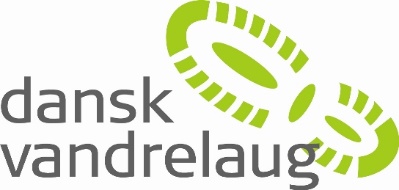                                                                                                      Gentofte Afdeling    Beretning 2021Ture og aflysninger 
2021 blev år to i coronaens skygge, og efter årets tredje tur kom en aflysningsperiode fra 6. januar til 28. februar. Derefter kom der gang i turene igen, og fra 21. maj uden det snærende forsamlingsloft. Derfor blev krav om forhåndstilmelding sløjfet fra 21. maj. Vi har annonceret 99 dagsture, hvoraf 15 blev aflyst på grund af coronaen. En gang imellem bliver turen arrangeret efter deadline for annoncering i VandreLiv, så den kun bliver annonceret på hjemmesiden og markedsført via facebook eller vores nyhedsbreve. Der har været 6 sådanne pop-op ture i 2021, heraf et særligt introduktionsarrangement for nye medlemmer i starten af oktober, hvor Michael Fenger kom og blandt andet fortalte lidt om kommunens idræts- og friluftspolitik. Blandt de gennemførte ture var der tre på kløverstivandredagen i april, tre i programmet for Gentofte Kultur- og festdage i juni, en på Vandrernes Dag i september og en kronhjortebrunsttur i samarbejde med Danmarks Naturfredningsforening Gentofte og Grøn Guide Gentofte i september. Desuden busture til Møn/Nyord, til Kullen og til Skovtårnet og Gisselfeld Kloster samt en kombineret sejle- og vandretur i og omkring Københavns Havn.Vores projekt i samarbejde med Netværkshuset i Gentofte: Fælles fodslag i Gentofte, som oprindelig var planlagt gennemført i 2020, blev heller ikke til noget i år, og det tegner til at det ikke bliver genoptaget foreløbig.Vandreferier
Vi havde arrangeret to vandreferier i udlandet og 14 vandreferier i Danmark. Heraf blev skiferien til Norge i uge 11 coronaaflyst, mens vandreferien til Espedalen i Norge blev gennemført. 11 vandreferier i Danmark blev gennemfært mens tre blev udsat til næste år.Kommunikation/information
Som medlem modtager du medlemsbladet VandreLiv hver anden måned med artikler om vandring og natur samt annoncering af ture mv. Teksterne i turannoncerne er ret korte, så det anbefales at tjekke dem på hjemmesiden også, hvor der ofte står noget mere, ligesom sidste øjebliks ændringer er med der.Vi har også en facebookgruppe i afdelingen, som du kan tilmelde dig via dvl.dk/gentofte. Ved nytår havde gruppen ca. 145 medlemmer. Enkelte af vores pop-op ture annonceres kun her, og mange turdeltagere lægger fotos fra turene op her.Vi udsender vores elektroniske nyhedsbreve ca. en måned forskudt i forhold til udsendelsen af VandreLiv. Det tilgår de af vores medlemmer, som har oplyst deres mailadresse til medlemssystemet. På grund af corona kom der i år et par ekstra nyhedsbreve, så vi udsendte 9 i alt i årets løb.I foråret opfordrede Villabyerne formanden til at komme med sit forslag til fem gode ture i Gentofte. Det blev til en hel side i bladet i april 2021, og som en følgevirkning har Gentofte Kommune for nylig publiceret vandreture i sin hjemmeside med udgangspunkt i turene fra artiklen i Villabyerne.Medlemmer
Vi har igen i år haft en pæn tilgang af nye medlemmer med ca. 60 indmeldte i årets løb. Til de nye medlemmer sender vi en velkomstmail vedhæftet det senest udsendte nyhedsbrev. I anledning af borgmesterskiftet i maj blev både den afgående og den tiltrædende borgmester medlemmer af afdelingen.Tilgangen har dog ikke påvirket medlemstallet, som pr. 31.12.2021 var næsten uændret fra sidste år.Andelen af mænd blandt medlemmerne er steget en lille smule, men kvinderne udgør stadig majoriteten med ca. 71 %. Aldersfordelingen viser at 56 % er 70+, og 29 % er 60 – 69 år, så blot 15 % er under 59 år.Frivillige
Vi er 12 aktive turledere i afdelingen: Anne Grete Valeur, Astrid Underbjerg, Bo Bregenhof, Carl-Vilhelm Rasmussen, Christel Lundgreen, Christian Lauritzen, Erik Olsen, Hanne Hornemann, Ole Bertelsen, Niels-Ebbe Dam, Tina Lorenzen og Vibeke Bjerregaard. Ulla Mørk, som har ledet mange ture i årenes løb og Britta Kragelund, som meldte sig under fanerne for godt et år siden, holder pause fra at være turleder. Og så er vores nye bestyrelsesmedlem Karin Norris på vej mod sine første turlederopgaver i det kommende år.Siden sidste års generalforsamling har bestyrelsen bestået af: Astrid Underbjerg, kasserer, Ulla Mørk, Karin Norris, Carl-Vilhelm Rasmussen, Ole Bertelsen, næstformand og Christian Lauritzen, formand. Michael Lindstrøm er suppleant. Revisor for afdelingen er Anne Grete Valeur, og Jørgen Rendsvig er revisor-suppleant.Bestyrelsen mødes efter behov, og de fleste gange er turlederne inviteret med, så det bliver et afdelings- eller planlægningsmøde. I år har vi haft fem bestyrelses/afdelingsmøder, heraf et som Skype-møde. Desuden har nogle af os holdt et planlægningsmøde med Grøn Guide Gentofte om særlige ture.Regnskabet
Regnskabet bliver gennemgået under sit eget dagsordenspunkt.Samarbejde
Vandreturen på DVLs fødselsdag foregik som sædvanlig i samarbejde med København og Nordsjælland Afdelinger, hvor vores ture mødtes til fælles fejring ved St. Gribsø.Turen i september i Dyrehaven til kronhjortenes brunststeder er gennemført i samarbejde med Grøn Guide Gentofte og Danmarks Naturfredningsforening Gentofte.Samarbejdet med andre afdelinger omfatter også et årligt regionsmøde for afdelingerne øst for Storebælt, som vi efter at have aflyst det i både 2020 og 2021 nu forventer nu at afholde i marts 2022.I landsforeningsregi har vi deltaget i et Formandsmøde i august og to Landsmøder, for 2020 i september og for 2021 i november. Desuden har der i årets løb været afholdt diverse skype-møder om corona-situationen/tilmeldingssystemet, om regnskabsforhold og fælles cvr-nummer og senest om fastholdelse af medlemmer, som er et emne vi skal lære at arbejde bedre med.Derudover har formanden deltaget i generalforsamling i Foreningen Byens Hus i maj, i årsmøde i Friluftsrådet København Nord i juni, samt i receptionen på Rådhuset ved borgmesterskiftet.Medlemskaber
Afdelingen er medlem af SIG, Sammenslutningen af Idrætsforeninger i Gentofte, af Frivilligcenter og selvhjælp Gentofte og af foreningen Byens Hus, vi skaber sammen.Vedtaget på bestyrelsens møde 20. januar 2022.